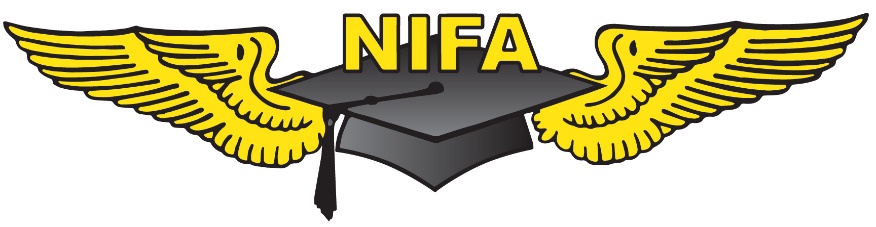 NIFA NATIONAL SAFECON 2014ACHIEVEMENT AWARDSPresented for Academic Accomplishments, Aviation Involvement and Community ServiceTHE WOMEN’S ACHIEVEMENT AWARDThe Ninety-Nines, Inc. International Organization of Women Pilots is the sponsor of the Women’s Achievement Award given annually at the National SAFECON. This prestigious award signifies the Ninety-Nine’s historical support of the National Intercollegiate Flying Association and recognizes the recipient’s academic accomplishments, aviation involvement and community service. Three monetary awards will be presented.THE MEN’S ACHIEVEMENT AWARDThe Men’s Achievement Award is given annually at the National SAFECON. This prestigious award recognizes the recipient’s academic accomplishments, aviation involvement and community service. Three monetary awards will be presented.General Requirements:All candidates for the achievement awards will be interviewed during the National SAFECON by a panel of judges. The applicants will be asked questions and judged in regard to their academic accomplishments, aviation involvement and community service. Financial need and career goals will be taken into consideration. Candidates will be scored on a rating scale of 40 total points.Achievement Award Candidates:1. Must hold at least a private pilot certificate.2. May not be a previous first place winner of the award.3. Must be a full-time student in good standing.4. Need not be from a school competing in the National SAFECON.5. Limited to one male and one female applicant from each NIFA member school.Application Procedure:1. Complete the Achievement Award Application available on the NIFA Website or by emailing: carpp99@hotmail.com. no later than Friday, May 9, 2014. Applications must be computer generated.2. Obtain a letter of recommendation from an instructor or member of the faculty which speaks to academic accomplishments, aviation involvement and community service.3. Attach a personal résumé.4. Coaches will schedule Interviews: Coaches will schedule Achievement Interviews on Monday, May 12, 2014. It is the responsibility of the coach to inform the applicant(s) of their scheduled interview. A cell phone number must be listed for each coach and applicant, in case of last minute schedule changes.Applications must be turned in to the Achievement Judges or Comm Desk by 5:00 PM on Monday, May 12, 2014 or students will not be interviewed. All documents must be computer generated. The interview judges must be able to read and review applications before the interview. 5. Interviews will be scheduled Tuesday through Thursday, between the hours of 8:00 AM and 5:00 PM. Candidates who miss their scheduled appointments may reschedule with the Achievement Judges at convenient available times until 5:00 PM Thursday. Interviews delayed until Friday morning will be scheduled in consultation with the Chief Judge. Note: Remove this cover sheet when submitting your application.NIFA SAFECON 2014ACHIEVEMENT AWARD APPLICATIONPresented for Academic Accomplishments, Aviation Involvement and Community Service(check one)The Men’s Achievement Award  The Women’s Achievement AwardClick here to enter text.NameClick here to enter text.AddressClick here to enter text.City, State, ZipClick here to enter text.E-Mail AddressClick here to enter text.Cell PhoneClick here to enter text.School AddressClick here to enter text.AddressClick here to enter text.City, State, ZipClick here to enter text.School Phone NumberClick here to enter text.Team Name1. Academic AccomplishmentsHave you applied before? Yes  No  If yes,when? Click here to enter text.How are you financing your education and flying?Click here to enter text.Campus Activities & Organizations NOT related to flying:Click here to enter text.Awards/ Honors Received NOT related to flying:Click here to enter text.2. Aviation InvolvementPILOT CERTIFICATES and RATINGS:	When did you learn to fly?   Click to enter text.Location:   Click to enter text.NIFA PARTICIPATION:FLYING:Memberships in Aviation Organizations/Flying Clubs:Offices Held and Awards Received:Flying-Related Activities:Future Plans and Career Goals:3. Community ServiceCommunity Service initiated by organizations or groups:Community Service initiated by the applicant:Future Plans for Community Service:4. Additional InformationPlease list any additional achievements or accomplishments you feel appropriate for this award. You may also use the back of this page or attach additional pages. Thank you!Attach Letter of Recommendation and Resumé. Interview Appointments will be scheduled by coaches on Monday, May 12, 2014 Completed Applications must be turned in to the Achievement Judges or Comm Desk immediately following the scheduling of the interview or no later than 5:00 PM, May 12, 2014.Click here to enter text.Click here to enter text.Click here to enter text.Click here to enter text.Year in School(Ex: Sophomore, Junior, Senior, Graduate)GPAMajorMinorCertificate NumberTotal HoursRatingsOther CertificatesClick to enter text.Click to enter text.Click to enter text.Click to enter text.Regional SAFECONS EnteredNational SAFECONS EnteredEvents Entered in this National SAFECONClick to enter text.Click to enter text.Click to enter text.Click to enter text.Click to enter text.Click to enter text.Click to enter text.Click to enter text.Click to enter text.Click to enter text.Click to enter text.